JUICIO PARA LA PROTECCIÓN DE LOS DERECHOS POLÍTICO-ELECTORALES DEL CIUDADANO 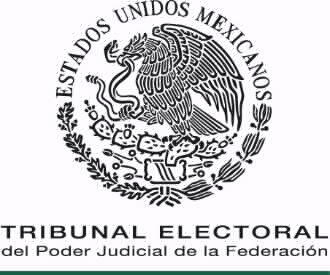 EXPEDIENTE: SM-JDC-567/2021IMPUGNANTE: ALMA EDWVIGES ALCARAZ HERNÁNDEZRESPONSABLE: TRIBUNAL ESTATAL ELECTORAL DE GUANAJUATOMAGISTRADO PONENTE: ERNESTO CAMACHO OCHOASECRETARIADO: SIGRID LUCIA MARÍA GUTIÉRREZ ANGULO Y RAFAEL GERARDO RAMOS CÓRDOVAMonterrey, Nuevo León, a 9 de junio de 2021Sentencia de la Sala Monterrey que desecha de plano la demanda presentada por Alma Alcaraz, contra la sentencia del Tribunal Local que revocó la determinación de la CNHJ de Morena que confirmó la designación de David Martínez en la segunda posición de la lista de diputaciones por el principio de rp de Morena; bajo la consideración esencial de que el órgano de justicia partidista debió llamar a juicio a David Martínez para que pudiera comparecer a defender sus derechos como tercero interesado, aunado a que no contó con el dictamen de la Comisión de Elecciones de MORENA para valorar las razones que la llevaron a colocar a David Martínez y a Ernesto Prieto en la segunda y cuarta posición, respectivamente, de la lista de diputaciones locales por el principio de rp; porque esta Sala considera que dicha determinación no le genera alguna afectación a la esfera de derechos de la impugnante. GlosarioCompetenciaEsta Sala Monterrey es competente para resolver el presente asunto, por tratarse de un juicio ciudadano promovido contra la sentencia del Tribunal de Guanajuato, entidad federativa ubicada en la Segunda Circunscripción Electoral Plurinominal en la que este órgano colegiado ejerce jurisdicción.AntecedentesI. Hechos contextuales1. El 30 de enero de 2021, el Comité Ejecutivo Nacional convocó a la elección de sus candidaturas a diputaciones locales y ayuntamientos de Guanajuato.2. En su oportunidad, la Comisión de Elecciones designó a David Martínez y a Ernesto Prieto en la segunda y cuarta posición, respectivamente, de la lista de diputaciones locales por el principio de rp.3. El 21 de abril, Ernesto Prieto presentó juicio ciudadano contra la lista de candidaturas a diputaciones por el principio de rp en Guanajuato, porque alegó que estaba inconforme con que David Martínez ocupara la segunda posición en la lista de diputaciones por el principio de rp, ya que, entre otras cosas, no es militante de Morena (TEEG-JPDC-129/2021).4. El 27 de abril, el Tribunal de Guanajuato reencauzó el medio de impugnación a la Comisión de Justicia, al considerar que debía agotarse la instancia intrapartidista. 5. El 3 de mayo, la Comisión de Justicia confirmó la designación de David Martínez en la segunda posición de la lista de diputaciones por el principio de rp propuesta por Morena.II. Juicio ciudadano local1. Inconforme, el 8 de mayo, Ernesto Prieto presentó juicio ciudadano local, en el que alegó que la segunda posición en la lista de diputaciones por el principio de rp le corresponde, porque, a diferencia de David Martínez, él sí es militante de Morena.El Tribunal de Guanajuato se pronunció en los términos que se precisan al inicio del apartado siguiente, lo que constituye la determinación impugnada en este juicio. Estudio de fondoApartado preliminar. Materia de la controversiaa. En la sentencia impugnada, el Tribunal Local revocó la determinación de la CNHJ de Morena, porque: i) debió llamar a juicio a David Martínez para que pudiera comparecer a defender sus derechos como tercero interesado, aunado a que, ii) no contó con el dictamen de la Comisión de Elecciones de MORENA para valorar las razones que la llevaron a colocar a David Martínez y a Ernesto Prieto en la segunda y cuarta posición, respectivamente, de la lista de diputaciones locales por el principio de rp. b. Pretensión y planteamientos. La impugnante pretende que esta Sala Monterrey revoque la determinación del Tribunal Local y, en plenitud de jurisdicción, confirme la resolución de la CNHJ, porque, a su parecer, i) era innecesario que la CNHJ llamara a juicio a David Martínez, porque la determinación no fue contraria a sus intereses, ii) ahora bien, en atención a que el Tribunal de Guanajuato revocó el fallo de la CNHJ, para que lo llamara a juicio, este no debió estudiar respecto de los agravios de Ernesto Prieto, relacionados con que no contó con el dictamen que llevó a la Comisión de Elecciones de MORENA a colocar a David Martínez en la segunda posición. c. Cuestión a resolver. Determinar si, en el contexto en que se desarrolló la cadena impugnativa: ¿La determinación del Tribunal Local le genera alguna afectación a Alma Alcaraz? Apartado I. Decisión general Esta Sala Monterrey considera que debe desecharse la demanda presentada por Alma Alcaraz, contra la sentencia del Tribunal Local que revocó la determinación de la CNHJ de Morena que confirmó la designación de David Martínez en la segunda posición de la lista de diputaciones por el principio de rp de Morena; esencialmente porque el órgano de justicia partidista debió llamar a juicio a David Martínez para que pudiera comparecer a defender sus derechos como tercero interesado, aunado a que no contó con el dictamen de la Comisión de Elecciones para valorar las razones que la llevaron a colocar a David Martínez y a Ernesto Prieto en la segunda y cuarta posición, respectivamente, de la lista de diputaciones locales por el principio de rp; porque esta Sala considera que dicha decisión no le genera alguna afectación a la esfera de derechos de la impugnante.Apartado II. Desarrollo o justificación de las decisiones 1. Marco normativo sobre la improcedencia a carecer de interés jurídico La Ley de Medios establece que un medio de impugnación se desechará cuando sea notoriamente improcedente (artículo 9, párrafo 3).Asimismo, establece que los medios de impugnación serán improcedentes cuando se pretenda impugnar actos o resoluciones que no afecten el interés jurídico del impugnante (artículo 10, párrafo 1, inciso b, de la Ley de Medios).En ese sentido, este Tribunal Electoral ha establecido que el interés jurídico se actualiza si, en la demanda, se aduce la infracción de algún derecho sustancial del impugnante y a la vez éste hace ver que la intervención del órgano jurisdiccional es necesaria y útil para lograr la reparación de esa afectación, mediante la formulación de algún planteamiento tendente a obtener el dictado de una sentencia, que tenga el efecto de revocar o modificar el acto o la resolución reclamados, que producirá la consiguiente restitución al impugnante en el goce del derecho político-electoral vulnerado. 2. Caso concreto y valoración Como se estableció previamente, el Tribunal Local revocó la determinación de la CNHJ de Morena, porque: i) esta debió llamar a juicio a David Martínez para que pudiera comparecer a defender sus derechos como tercero interesado, aunado a que, ii) no contó con el dictamen de la Comisión de Elecciones de MORENA para valorar las razones que la llevaron a colocar a David Martínez y a Ernesto Prieto en la segunda y cuarta posición, respectivamente, de la lista de diputaciones locales por el principio de rp. Frente a ello, Alma Alcaraz pretende que esta Sala Monterrey revoque la determinación del Tribunal Local y, en plenitud de jurisdicción, confirme la resolución de la CNHJ, porque, a su parecer, i) era innecesario que la CNHJ llamara a juicio a David Martínez, porque la determinación no fue contraria a sus intereses, ii) ahora bien, en atención a que el Tribunal de Guanajuato revocó la determinación de la CNHJ, para que lo llamara a juicio, este no debió estudiar respecto de los agravios de Ernesto Prieto, relacionados con que no contó con el dictamen que llevó a la Comisión de Elecciones de MORENA a colocar a David Martínez en la segunda posición2. Valoración Esta Sala Monterrey considera que es improcedente la demanda presentada por Alma Alcaraz, porque la determinación del Tribunal Local no le genera alguna afectación a la esfera de derechos de la impugnante. En efecto, en el caso, se advierte que Ernesto Prieto impugnó ante el Tribunal de Guanajuato la determinación de la CNHJ que confirmó la designación de David Martínez en la segunda posición de la lista de diputaciones por el principio de rp de ese partido político. Ante lo cual, el Tribunal Local revocó la determinación de la CNHJ de Morena, porque: i) esta debió llamar a juicio a David Martínez para que pudiera comparecer a defender sus derechos como tercero interesado, aunado a que, ii) no contó con el dictamen de la Comisión de Elecciones de MORENA para valorar las razones que la llevaron a colocar a David Martínez y a Ernesto Prieto en la segunda y cuarta posición, respectivamente, de la lista de diputaciones locales por el principio de rp. De lo anterior, es posible advertir que, la determinación del Tribunal Local se limitó a resolver cuestiones relacionadas con la segunda y cuarta posición de la lista de diputaciones locales por el principio de rp en Guanajuato, sin que ello le genere algún perjuicio a la impugnante, aunado a que, en su demanda, no indica de qué manera la decisión controvertida es adversa a sus intereses. Sin que sea obstáculo a lo anterior que la impugnante comparezca en su calidad de candidata a diputada local por el principio de rp en Guanajuato, pues se insiste, la controversia, actualmente, se centra en la segunda y cuarta posición de la lista de Morena, sin que, actualmente, la determinación controvertida sea adversa a los intereses de la impugnante. En ese sentido, esta Sala Monterrey considera que Alma Alcaraz carece de interés jurídico y, por tanto, debe desecharse la demanda.ResuelveÚNICO. Se desecha de plano la demanda.En su oportunidad, archívese el expediente como asunto concluido y, en su caso, devuélvase la documentación que en original haya exhibido la responsable. Notifíquese como en Derecho corresponda. Así lo resolvieron, por unanimidad de votos, la Magistrada y los Magistrados integrantes de la Sala Regional del Tribunal Electoral del Poder Judicial de la Federación, correspondiente a la Segunda Circunscripción Electoral Plurinominal, ante el Secretario General de Acuerdos en funciones que autoriza y da fe.Este documento es una representación gráfica autorizada mediante firmas electrónicas certificadas, el cual tiene plena validez jurídica, de conformidad con los numerales segundo y cuarto del Acuerdo General 3/2020 de la Sala Superior del Tribunal Electoral del Poder Judicial de la Federación, por el que se implementa la firma electrónica certificada del Poder Judicial de la Federación en los acuerdos, resoluciones y sentencias que se dicten con motivo del trámite, turno, sustanciación y resolución de los medios de impugnación en materia electoral.Comisión de Justicia/CNHJ:Comisión Nacional de Honestidad y Justicia de MorenaDavid Martínez:Ernesto Prieto:David Martínez MendizábalErnesto Alejandro Prieto GallardoImpugnante/Alma Alcaraz:Alma Edwviges Alcaraz HernándezINE:Instituto Nacional ElectoralInstituto Local:Instituto Electoral del Estado de GuanajuatoLey de Medios:Rp:Tribunal de Guanajuato/ Tribunal Local:Ley General del Sistema de Medios de Impugnación en Materia ElectoralRepresentación ProporcionalTribunal Estatal Electoral del Estado de Guanajuato